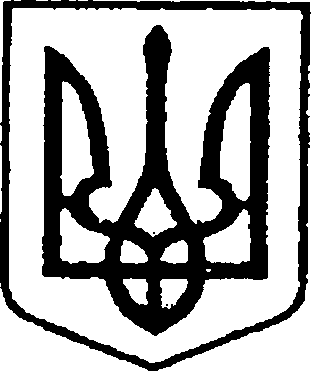 УКРАЇНАЧЕРНІГІВСЬКА ОБЛАСТЬН І Ж И Н С Ь К А    М І С Ь К А    Р А Д А  В И К О Н А В Ч И Й    К О М І Т Е ТР І Ш Е Н Н Явід 21 вересня     2023 р.		м. Ніжин		                            № 407Про внесення змін до фінансового планукомунального некомерційного підприємства«Ніжинський міський ЦПМСД» Ніжинськоїміської ради Чернігівської областіна 2023 рік	Відповідно до ст. ст. 17, 27, 29, 42, 53, 59 Закону України «Про місцеве самоврядування в Україні», ст. ст. 24, 75, 77, 78 Господарського кодексу України, враховуючи вимоги Наказу Міністерства економічного розвитку і торгівлі України від 02 березня 2015 року №205 «Про затвердження Порядку складання, затвердження та контролю виконання фінансового плану суб’єкта господарювання державного сектору економіки» (зі змінами та доповненнями), Регламенту виконавчого комітету Ніжинської міської ради VIII скликання, затвердженого рішенням Ніжинської міської ради 24.12.2020 р. №27-4/2020   (зі змінами), рішення виконавчого комітету Ніжинської міської ради Чернігівської області від 27.02.2020 року № 47 «Про затвердження Порядку складання, затвердження та контролю за виконанням фінансових планів комунальних підприємств» та розглянувши лист комунального некомерційного підприємства «Ніжинський міський центр первинної медико-санітарної допомоги» Ніжинської міської  ради Чернігівської області  від 15.09.2023 року за №01-10/547, пояснювальну записку та зміни до фінансового плану на 2023 рік, виконавчий комітет Ніжинської міської Чернігівської області ради вирішив:	1.Затвердити зміни до фінансового плану комунального некомерційного підприємства «Ніжинський міський центр первинної медико-санітарної допомоги» Ніжинської міської  ради Чернігівської області на 2023 рік та викласти його в наступній редакції, що додається.2. Начальнику відділу економіки виконавчого комітету Ніжинської міської ради Чернігівської області Тараненко Г.П. забезпечити оприлюднення даного рішення на офіційному сайті Ніжинської міської ради Чернігівської області протягом п’яти робочих днів з дня його прийняття. 3. Контроль за виконанням цього рішення покласти на першого заступника міського голови з питань діяльності виконавчих органів ради Вовченка Ф.І.Міський голова					  	                  Олександр КОДОЛАВізують:Директор КНП «Ніжинський міський ЦПМСД»НМР ЧО						      Оксана КАЛІНІЧЕНКОПерший заступник міського голови з питань діяльності виконавчих органів Ніжинської міської  ради           	                                           Федір ВОВЧЕНКО      Заступник міського голови з питань діяльності виконавчих органів ради						                         Ірина ГРОЗЕНКОКеруючий справами виконавчого  комітету Ніжинської міської ради	        Валерій САЛОГУБНачальник відділу юридично-кадровогозабезпечення апарату виконавчого комітетуНіжинської міської ради						       В’ячеслав ЛЕГАНачальник відділу економіки виконавчого комітету Ніжинськоїміської ради					                          Геннадій ТАРАНЕНКОПОЯСНЮВАЛЬНА ЗАПИСКАдо проекту рішення виконавчого комітету Ніжинської міської ради Чернігівської області «Про внесення змін до фінансового плану комунального некомерційного підприємства ‘’Ніжинський міський центр первинної медико-санітарної допомоги’’Ніжинської міської ради Чернігівської області на 2023 рік»від «21»_вересня 2023 року №4071.Проект рішення виконавчого комітету Ніжинської міської ради Чернігівської області  від 21.09.2023 року № 407  передбачає внесення змін до Фінансового плану комунального некомерційного підприємства  ‘’Ніжинський міський центр первинної медико-санітарної допомоги’’ Ніжинської міської ради Чернігівської області на 2023 рік  для забезпечення ефективного функціонування закладу охорони здоров’я  у зазначеному плановому періоді, об’єктивного відображення  рівня доходів і витрат з урахуванням  змін у їх структурі, що сталися протягом січня-вересня 2023 року і були обумовлені функціонуванням підприємства та наданням медичної допомоги в умовах воєнного стану, що визначило потребу у зміні структури окремих витрат у ІІІ кварталі поточного року, додаткову   потребу  у проведенні витрат на створення нематеріальних активів, пов’язаних з необхідністю в отриманні підприємством ‘’Ліцензії на провадження господарської діяльності з придбання, зберігання, перевезення, використання, знищення наркотичних засобів, психотропних речовин, прекурсорів’’, у завершенні робіт з модернізації  будівель амбулаторій (дообладнання будівлі АЗПСМ №3 по вул. Мигалівська, 15 м.Ніжина шляхом влаштування індивідуальної системи газового опалення) та  у проведенні робіт з виготовлення та монтажу  воріт з металевих конструкцій в приміщенні гаражів Центру за адресою: м,Ніжин, вул.Станіслава Прощенка, 21а.Змінами до Фінансового плану на 2023 рік  не передбачається збільшення запланованого загального обсягу доходів  та збільшення запланованого загального  обсягу витрат. Передбачено  лише зміни структури витрат у складі собівартості реалізації послуг, а саме: збільшення на 8 тис.грн. витрат  на підтримання об’єкта в робочому стані  (розділ І Фінансового плану, рядок 1016) та зменшення на 8 тис.грн. витрат на оплату електроенергії  (розділ І Фінансового плану, рядок 1013)Також,  змінами, що вносяться до Фінансового плану на ІІІ квартал поточного року передбачено збільшення обсягу загальної суми капітальних інвестицій на 48,0 тис.грн., які  не впливають на загальний рівень доходів і витрат підприємства. Джерелом капітальних інвестицій  є кошти плати за надання медичних послуг за договорами, укладеними підприємством з Національною службою здоров’я України на 2023 рік (19,0 тис.грн.) а також безоплатна передача активів підприємству (29,0 тис.грн.)Фінансовий план підприємства на 2023 рік з внесеними до нього змінами є збалансованим,  складеним з урахуванням очікуваного рівня доходів і витрат та передбачає перевищення (за підсумками року) доходів над витратами на загальну суму 4,0 тис.грн., яка в подальшому буде використана для забезпечення надання первинної медичної допомоги. 2. Проект рішення підготований  на підставі листа КНП ‘’Ніжинський міський центр первинної медико-санітарноїї допомоги’’ Ніжинської міської ради Чернігівської області №01-10/547 від 15.09.2023р.Проект рішення підготовлений з дотриманням норм Конституції України, Законів України ’’Про місцеве самоврядування в Україні’’, Законів України ‘’Основи законодавства України ‘’Про охорону здоров’я’’ №2801-ХІІ від 19.11.1992р., ‘’Про державні фінансові гарантії медичного обслуговування населення’’ №2168-VIII від 19.10.2017р.,  постанови Кабінету Міністрів України №1464 від 27.12.2022р. ‘’Деякі питання реалізації програми державних гарантій медичного обслуговування населення у 2023 році’’.Порівняльна таблиця змін до Фінансового плану комунального некомерційного підприємства  ‘’Ніжинський міський центр первинної медико-санітарної допомоги’’ Ніжинської міської ради Чернігівської області на 2023 рік  додається.Наслідком прийняття рішення є ефективне функціонування підприємства у поточному році  в межах затвердженого Фінансового плану на 2023рік.   Директор КНП ‘’Ніжинський міський ЦПМСД’’НМР ЧО					Оксана КАЛІНІЧЕНКО Назва підприємстваПоказники діяльності Фінансовий план 2023 рікЗміни до фінансового плану на   2023рікВідхилення+,-КНП «Ніжинський міський центр первинної медико-санітарної допомоги»Всього доходів58263582630КНП «Ніжинський міський центр первинної медико-санітарної допомоги»Усього витрат 58259582590КНП «Ніжинський міський центр первинної медико-санітарної допомоги»Фінансовий результат до оподаткування 440КНП «Ніжинський міський центр первинної медико-санітарної допомоги»Капітальні інвестиції23742422+48